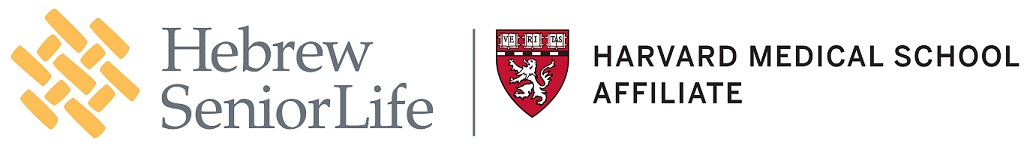 COVID-19 State of EmergencyDisinfection Plan – High Touch Surfaces in Public AreasWhile in a Massachusetts State of Emergency the disinfection plan below is to be implemented. The goal is to disinfect all surfaces, at a minimum, every 4-6 hours. SURFACES TO DISINFECTDoor handlesHandrailsElevator buttonsTime ClocksPhonesKeyboards/mouseNon-automatic water faucets / soap dispensers / paper towel dispensersToilet HandlesRadiosCell phonesTV remoteWalkers/wheelchairsCopy MachinesCoffee maker / water coolerLight SwitchesCHEMICALS TO USEHydrogen Peroxide wipesBleach wipesAll-purpose DisinfectantPERSONAL PROTECTIVE EQUIPMENT (PPE) REQUIREDGlovesOTHER EQUIPMENT NEEDEDRags/cloths or paper towelsPROTOCOLWash hands for 20 seconds before entering an areaDon glovesFollow label instructions regarding kill times for virusesHydrogen Peroxide = Keep the surface wet for 30 seconds Bleach Wipes = Keep the surface wet for 1 minute Disinfectant = Keep the surface wet for 10 minutesBegin at entrance and work through department/building (Restroom to be done last)Spray 6-8 inches from the surface OR directly onto your cleaning rag/clothSpray until thoroughly wetAllow disinfectant to sit on surfaceWipe stainless steel and mirrors with a dry cloth When completed, remove gloves and wash hands for 20 secondsREPEAT, at a minimum, every 4-6 hours